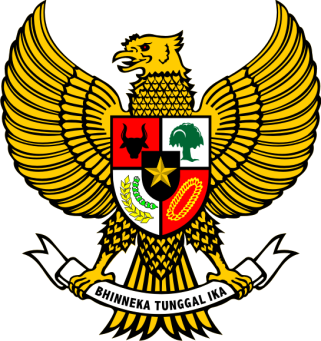 KEPALA DESA KEPOHAGUNGKABUPATEN TUBANPERATURAN DESA KEPOHAGUNGNOMOR 1 TAHUN 2021 TENTANGLAPORAN PERTANGGUNGJAWABAN REALISASI PELAKSANAAN ANGGARAN PENDAPATAN DAN BELANJA DESA TAHUN ANGGARAN 2020DENGAN RAHMAT TUHAN YANG MAHA ESAKEPALA DESA KEPOHAGUNG,Menimbang	: 	a.	bahwa Anggaran Pendapatan dan Belanja Desa sebagai wujud dari pengelolaan keuangan Desa dilaksanakan secara terbuka dan bertanggung jawab untuk sebesar-besarnya kemakmuran masyarakat Desa; b.	bahwa Anggaran Pendapatan dan Belanja Desa Tahun Anggaran 2020 termuat dalam Peraturan Desa tentang Anggaran Pendapatan dan Belanja Desa Tahun Anggaran 2020 yang disusun sesuai dengan kebutuhan penyelenggaraan pemerintahan Desa perlu dipertanggungjawabkan pelaksanaanya; c.		bahwa berdasarkan pertimbangan sebagaimana dimaksud dalam huruf a dan huruf b, perlu menetapkan Peraturan Desa tentang Laporan Pertanggungjawaban Realiasi Anggaran Pendapatan dan Belanja Desa (APB Desa) Tahun Anggaran 2020;Mengingat	:  	1. 	Undang-Undang Nomor 6 Tahun 2014 tentang Desa (Lembaran Negara Republik Indonesia Tahun 2014 Nomor 7, Tambahan Lembaran Negara Republik Indonesia Nomor 5495);Peraturan Pemerintah Nomor 43 Tahun 2014 tentang Peraturan Pelaksanaan Undang-Undang Nomor 6 Tahun 2014 tentang Desa (Lembaran Negara Republik Indonesia Tahun 2014 Nomor 123, Tambahan Lembaran Negara Republik Indonesia Nomor 5539), sebagaimana telah diubah beberapa kali, terakhir dengan Peraturan Pemerintah Nomor 11 Tahun 2019 tentang Perubahan Kedua atas Peraturan Pemerintah Nomor 43 Tahun 2014 tentang Peraturan Pelaksanaan Undang-Undang Nomor 6 Tahun 2014 tentang Desa (Lembaran Negara Republik Indonesia Tahun 2019 Nomor 41, Tambahan Lembaran Negara Republik Indonesia Nomor 6321);Peraturan Pemerintah Nomor 60 Tahun 2014 tentang Dana Desa yang Bersumber dari Anggaran Pendapatan dan Belanja Negara (Lembaran Negara Republik Indonesia Tahun 2014 Nomor 168, Tambahan Lembaran Negara Republik Indonesia Nomor 5558) sebagaimana telah diubah beberapa kali, terakhir dengan Peraturan Pemerintah Nomor 8 Tahun 2016 tentang Perubahan Kedua Atas Peraturan Pemerintah Nomor 60 Tahun 2014 tentang Dana Desa yang Bersumber dari Anggaran Pendapatan dan Belanja Negara (Lembaran Negara Republik Indonesia Tahun 2016 Nomor 57, Tambahan Lembaran Negara Republik Indonesia Nomor 5864);Peraturan Presiden Nomor 82 Tahun 2018 tentang Jaminan Kesehatan (Lembaran Negara Republik Indonesia Tahun 2018 Nomor 165), sebagaimana telah diubah dengan Peraturan Presiden Republik Indonesia Nomor 75 Tahun 2019 tentang Perubahan Atas Peraturan Presiden Nomor 82 Tahun 2018 tentang Jaminan Kesehatan (Lembaran Negara Republik Indonesia Tahun 2019 Nomor 210);Peraturan Menteri Dalam Negeri Nomor 111 Tahun 2014 tentang Pedoman Teknis Peraturan di Desa (Berita Negara Republik Indonesia Tahun 2014 Nomor 2091);Peraturan Menteri Dalam Negeri Nomor 114 Tahun 2014 tentang Pedoman Pembangunan Desa (Berita Negara Republik Indonesia Tahun 2014 Nomor 2094);Peraturan Menteri Desa, Pembangunan Daerah Tertinggal, dan Transmigrasi Nomor 2 Tahun 2015 tentang Pedoman Tata Tertib dan Mekanisme Pegambilan Keputusan Musyawarah Desa (Berita Negara Republik Indonesia Tahun 2015 Nomor 159);Peraturan Menteri Desa, Pembangunan Daerah Tertinggal, dan Transmigrasi Nomor 4 Tahun 2015 tentang Pendirian, Pengurusan dan Pengelolaan, dan Pembubaran Badan Usaha Milik Desa (Berita Negara Republik Indonesia Tahun 2015 Nomor 296);Peraturan Menteri Dalam Negeri Nomor 1 Tahun 2016 tentang Pengelolaan Aset Desa (Berita Negara Republik Indonesia Tahun 2016 Nomor 53);Peraturan Menteri Dalam Negeri Nomor 44 Tahun 2016 tentang Kewenangan Desa (Berita Negara Republik Indonesia Tahun 2016 Nomor 1037);Peraturan Menteri Dalam Negeri Nomor 20 Tahun 2018 tentang Pengelolaan Keuangan Desa (Berita Negara Republik Indonesia Tahun 2018 Nomor 611);Peraturan Menteri Desa, Pembangunan Daerah Tertinggal dan Transmigrasi Nomor 11 Tahun 2019 tentang Penetapan Prioritas Penggunaan Dana Desa Tahun 2020 (Berita Negara Republik Indonesia Tahun 2019 Nomor 1012);Peraturan Daerah Nomor 8 Tahun 2015 tentang Pedoman Pembentukan Peraturan di Desa (Lembaran Daerah Kabupaten Tuban Tahun 2015 Seri E Nomor 43); Peraturan Daerah Kabupaten Tuban Nomor 9 Tahun 2015 tentang Pedoman Pembangunan Desa (Lembaran Daerah Kabupaten Tuban Tahun 2015 Seri E Nomor 50);Peraturan Daerah Kabupaten Tuban Nomor 11 Tahun 2019 tentang Anggaran Pendapatan dan Belanja Daerah Tahun Anggaran 2020 (Lembaran Daerah Kabupaten Tuban Tahun 2019 Seri A Nomor 11);Peraturan Bupati Tuban Nomor 63 Tahun 2015 tentang Besaran Penghasilan Tetap dan Tunjangan Kepala Desa dan Perangkat Desa (Berita Daerah Kabupaten Tuban Tahun 2015 Seri E Nomor 61) sebagaimana telah diubah beberapa kali, terakhir dengan Peraturan Bupati Tuban Nomor 16 Tahun 2019 tentang Perubahan Kedua Atas Peraturan Bupati Nomor 63 Tahun 2015 tentang Besaran Penghasilan Tetap dan Tunjangan Kepala Desa dan Perangkat Desa (Berita Daerah Kabupaten Tuban Tahun 2019 Seri E Nomor 12)Peraturan Bupati Tuban Nomor 64 Tahun 2015 tentang Hasil Pengelolaan Tanah Bengkok (Berita Daerah Kabupaten Tuban Tahun 2015 Seri E Nomor 62);Peraturan Bupati Tuban Nomor 75 Tahun 2018 tentang Kewenangan Desa Berdasarkan Hak Asal Usul Dan Kewenangan Lokal Berskala Desa Di Kabupaten Tuban (Berita Daerah Kabupaten Tuban Tahun 2018 Seri E Nomor 62);Peraturan Bupati Tuban Nomor 94 Tahun 2018 tentang Pengelolaan Keuangan Desa (Berita Daerah Kabupaten Tuban Tahun 2018 Seri E Nomor 77); Peraturan Bupati Tuban Nomor 46 Tahun 2019 tentang Penjabaran Anggaran Pendapatan dan Belanja Daerah Tahun Anggaran 2020 (Berita Daerah Kabupaten Tuban Tahun 2019 Seri A Nomor 12). Peraturan Bupati Tuban Nomor 4 Tahun 2020 tentang Alokasi Bagian Desa dari Hasil penerimaan Pajak dan Restribusi  Tahun Anggaran 2020 .Peraturan Bupati Tuban Nomor 73 Tahun 2020 tentang penjabaran  Perubahaan Anggaran Pendapatan dan Belanja Daerah Tahun Anggaran 2020.(Berita Daerah Kabupaten Tuban Tahun 2020 Seri A Nomor 30).Peraturan Desa Kepohagung  Nomor 5 Tahun 2019 tentang Rencana Kerja Pembangunan Desa Tahun 2020 (Lembaran Desa Kepohagung Tahun 2020 Nomor 5);Peraturan Desa Kepohagung Nomor 8 Tahun 2019 tentang Anggaran Pendapatan dan Belanja Desa Tahun Anggaran 2020 (Lembaran Desa Kepohagung  Tahun 2020 Nomor 8);Dengan Kesepakatan BersamaBADAN PERMUSYAWARATAN DESA KEPOHAGUNG danKEPALA DESA KEPOHAGUNGMEMUTUSKAN:Menetapkan	:	PERATURAN DESA TENTANG LAPORAN PERTANGGUNGJAWABAN REALISASI PELAKSANAAN ANGGARAN PENDAPATAN DAN BELANJA DESA KEPOHAGUNG TAHUN ANGGARAN 2020Pasal 1 Anggaran Pendapatan dan Belanja Desa Tahun Anggaran 2020 dengan perincian sebagai berikut:Pendapatan Desa                                           Rp 1.852.662.462,25Belanja Desa	Bidang Penyelenggaraan Pemerintah     Rp 802.100.191,34Desa       Bidang Pelaksanaan Pembangunan      Rp 495.510.800,00Desa                  Bidang Pembinaan Kemasyarakatan    Rp   42.335.000,00Desa	Bidang Pemberdayaan Masyarakat      Rp   100.000.000,00Desa 	e. 	Bidang Penanggulangan Bencana,      Rp  444.582.000,00                        Darurat dan Mendesak Desa	Jumlah Belanja                                     Rp 1.884.527.991,34Surplus/Defisit                                           Rp     (31.865.529,09)Pembiayaan Desa 	a.  Penerimaan Pembiayaan                      Rp. 137.756.670,20b.  Pengeluaran Pembiayaan                       Rp.                 0,00Selisih Pembiayaan ( a – b                      Rp. 105.891.141,11Pasal 2Uraian lebih lanjut mengenai  hasil pelaksanaan Anggaran Pendapatan dan Belanja Desa sebagaimana dimaksud Pasal 1, tercantum dalam lampiran Peraturan Desa ini yang terdiri dari:a. Lampiran I	: 	Laporan Keuangan;b. Lampiran II	: 	Laporan Realisasi Kegiatan Periode 		1 Januari – 	31 Desember Tahun Anggaran		2020c. Lampiran III	: 	Daftar program sektoral, program daerah 		dan program lainnya yang masuk ke Desa.Pasal 3Lampiran sebagaimana dimaksud dalam pasal 2 merupakan bagian yang tidak terpisahkan dari Peraturan Desa ini.Pasal 4Peraturan Desa ini mulai berlaku pada tanggal diundangkan. Agar setiap orang dapat mengetahui, memerintahkan pengundangan Peraturan Desa ini  dalam Lembaran Desa KepohagungDitetapkan di  Kepohagungpada tanggal  4 Januari 2021KEPALA DESA KEPOHAGUNG,          DONO SAMURIDiundangkan di 	Kepohagungpada tanggal   4 Januari 2021SEKRETARIS DESA KEPOHAGUNG,KETUT SETYO WIDODOLEMBARAN DESA KEPOHAGUNG TAHUN 2021 NOMOR 1